				          باسمه تعالی     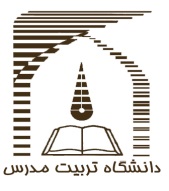                                     (فرم شماره یک)معاونت محترم پژوهشی دانشکده مدیریت و اقتصاداحتراما به پیوست طرح تحقیق پایان نامه تحصیلی خانم/آقای                        دانشجوی دوره          مقطع                  رشته                 به همراه مدارک لازم برای بررسی و تصویب نهایی ارسال می گردد.                                                                                               مدیر گروه    تذکر:عنوان پایان نامه ، مربوط به کارشناسی ارشد است.عنوان رساله ، مربوط به دکتری است.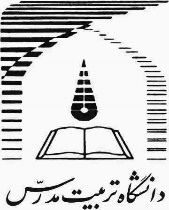       بسمه تعالی                طرح تحقيق پايان نامه کارشناسی ارشدتعريف مساله، اهداف، و سوالات تحقيق :فرضيه ها/ پيش فرض ها:مواد و روش انجام تحقيق:جنبه جديد بودن و نوآوري:فهرست مراجع:نحوه پاسخ به برخي از بندهاي فرم طرح تحقيق و راهنماييهاي لازم به شرح زير است‌:عنوان پايان‌نامه/رساله‌عنوان مي‌تواند از موضوع‌، هدف‌، فرضيه يا سؤال پژوهش استخراج شود اما بايد بگونه‌اي باشد كه كل‌طرح را در برگيرد. در صورت وجود محدوديت خاصي در قلمرو پژوهش‌، ذكر آن در عنوان لازم است‌. درچنين مواردي مي‌توان عنوان را به دو قسمت كلي (براي نشان دادن موضوع پژوهش‌) و جزئي (براي نشان دادن‌قلمرو پژوهش‌) تقسيم كرد و نوشت‌.تعريف مسأله و بيان سؤالهاي اصلي تحقيق‌مسأله و سؤالهاي اصلي تحقيق بايد شامل توضيح روشن‌، صريح‌، قاطع و مختصري از آنچه كه پژوهشگرواقعاً قصد انجام‌، بررسي يا تعيين آن را دارد باشد و شناختي دقيق و واضح را از زمينه پژوهش ارائه كند. دامنه‌موضوع پژوهش بايد محدود بوده و حتي‌المقدور فقط يك مسأله يا مشكل را در برگيرد و فاقد كلي‌گويي‌،ابهام و پيچيدگي باشد. مسأله مي‌تواند به صورت خبري يا سوالي باشد.سابقه و ضرورت انجام تحقيق‌مرور سابقه علمي موضوع‌، خلاصه‌اي از آثار علمي موجود در زمينه موضوع پژوهش است كه بايد نشان‌دهد كه مهمترين آثار موجود در اين زمينه توسط دانشجو، مطالعه، بررسي و ارزيابي شده است‌. اگر كار مشابهي‌با آنچه كه دانشجو به دنبال انجام آن است قبلاً انجام شده باشد دانشجو در اين قسمت بايد به نوعي ثابت كندكه پژوهش پيشنهادي وي باز هم لازم است كه انجام شود. هم چنين ضرورت پرداختن به چنين پژوهشي بااهميت موضوع آن با توجه به معيارهايي نظير توسعه كشور، صرفه‌جويي در هزينه‌ها، گسترش دانش‌، بهبودروشها، حل مشكلات كشور و نظاير آن بايد به اثبات رسد.فرضيه‌هادر حالي كه تعريف مسأله‌، جهت كلي مطالعه را نشان مي‌دهد، فرضيه به تفصيل و با دقت‌، جهت كار راروشن مي‌كند. فرضيه‌، پاسخ اوليه پژوهشگر به مسأله پژوهش است كه بايد قابل سنجش و آزمايش باشد. درصورتي كه پژوهش داراي فرضيه باشد، اين فرضيه يا فرضيه‌ها بايد روابط بين متغيرهاي پژوهش را نشان‌دهند. بنابراين در اين صورت‌، متغيرهاي مستقل بايد به دقت تعيين و تشريح شوند.هدف‌هادر تشريح هدف پژوهش بايد به متغيرهايي كه قرار است آزموده شوند، نظريه‌اي كه به كار گرفته مي‌شود،روشهايي كه استفاده مي‌شوند و جامعه پژوهش اشاره شود. هدف پژوهش بايد آنچه را كه در نهايت و پس ازانجام پژوهش حاصل خواهد شد نشان دهد. هدف يا هدفهاي پژوهش بايد نتايج اصلي پژوهش را توصيف‌كنند و قابل سنجش و ارزيابي‌، روشن و قابل درك و قابل حصول باشند. اهميت هدفهاي پژوهش در اين است‌كه بخش مهمي از ارزيابي نتايج انجام طرحهاي پژوهش و موفقيت يا عدم موفقيت پژوهشگر با ارزيابي ميزان حصول به نتايج انجام مي‌شود. در اين بند مي‌توان يك هدف كلي و سپس چند هدف جزئي را كه تشكيل‌دهنده هدف كلي هستند مطرح كرد.روش انجام تحقيقروش پژوهش را مي‌توان از چند بعد تعيين كرد:از نظر زمان‌:پژوهش تاريخي‌: هنگامي كه موضوع مربوط به زمان گذشته است و از طريق مطالعه عميق منابع و مواردمربوط به گذشته به روشن ساختن مسأله مورد نظر در زمان حال مي‌پردازد.پژوهش پيمايشي‌: هنگامي كه موضوع مربوط به زمان حال است و در پي آنيم كه با گردآوري داده‌ها واطلاعات درباره شرايط فعلي به شناخت بهتر و كاملتري از وضع موجود برسيم‌.پژوهش تجربي‌: هنگامي كه موضوع مربوط به آينده است و مي‌خواهيم وضعيت جديدي ايجاد كنيم تابراساس تجربه‌، آزمايش و مطالعه موضوع در شرايط كنترل شده يا معيني به پيش‌بيني‌هاي قابل تعميم براي ‌آينده دست يابيم‌.از نظر هدف‌:پژوهش توصيفي‌: هنگامي كه ماهيت‌، شرايط و عناصر متشكله موضوع مورد بررسي بدون قضاوت و داوري ‌وصف مي‌شوند.پژوهش تطبيقي‌: هنگامي كه مي‌خواهيم با كسب اطلاعات درباره مجموعه شرايط‌، وضعيتها يا گروهي از آزمودنيها آنها را با ضوابطي خاص مقايسه كرده و درباره آنها داوري كنيم‌.پژوهش ارزشيابي‌: هنگامي كه مي‌خواهيم بر پايه ضابطه يا معيارهاي معيني نسبت به مختصات موضوع به ‌نسبت آنچه بايد باشد داوري و ارزشيابي كنيم‌.از نظر روش گردآوري اطلاعات:‌مشاهده‌: گردآوري اطلاعات و شناخت واقعيتها با استفاده از حواس و با توجه و تمركز مستقيم بر روي ‌موضوع صورت مي‌گيرد.آزمايش‌: گردآوري اطلاعات با ايجاد يك محيط غيرواقعي كه به وسيله پژوهشگر ساخته مي‌شود و دستكاري ‌در متغير مستقل تحت كنترل شده‌، انجام مي‌شود. در اين روش‌، گردآوري اطلاعات ممكن است با استفاده از تجهيزات و وسايل مربوطه انجام شود.پرسشنامه‌: گردآوري اطلاعات از طريق پرسش از آزمودني درباره موضوع به صورت كتبي انجام مي‌شود.مصاحبه‌: گردآوري اطلاعات از طريق پرسش حضوري از آزمودني درباره موضوع صورت مي‌پذيرد.مطالعه‌: گردآوري اطلاعات از طريق مرور و بررسي سوابق و پيشينه‌هاي موجود در كتابخانه‌ها يا ساير مراكزاطلاعات و همچنين پرونده‌ها و انواع ديگر وسايل نگهداري اطلاعات انجام مي‌گيرد.در صورتي كه روش ديگري به كار برده مي‌شود بايد ذكر شود.از نظر جامعه و نمونه‌:در اين قسمت‌، چگونگي گردآوري اطلاعات از لحاظ جامعه يا نمونه تعيين مي‌شود. در صورتي كه ‌اطلاعات كليه آحاد جامعه مورد پژوهش به صورت تك به تك گردآوري شود، سرشماري انجام شده اما اگرتعداد محدود و معيني از آحاد جامعه انتخاب شوند و فقط اطلاعات مربوط به آنها بررسي شود، نمونه‌گيري‌انجام شده است‌. نمونه‌گيري مي‌تواند به روشهاي زير انجام شود:نمونه‌گيري تصادفي ساده‌: در اين روش‌، عناصر نمونه به صورت تصادفي‌، مستقيم و در يك مرحله از جامعه‌گزينش مي‌شوند. شانس كليه عناصر براي انتخاب‌، مساوي است‌. انتخاب تصادفي مي‌تواند با استفاده ازجدول اعداد تصادفي يا به صورت قرعه‌كشي باشد.نمونه‌گيري تصادفي با طبقه‌بندي‌: در اين روش‌، ابتدا جامعه به طبقات يا قسمتهاي همگن و دو به دو سازگارتقسيم مي‌شود و آنگاه نمونه‌هاي تصادفي ساده از طبقات انتخاب مي‌شوند.نمونه‌گيري خوشه‌اي‌: در اين روش‌، جامعه به گروهها يا خوشه‌هايي از عناصر تقسيم و نمونه‌اي احتمالاتي ازخوشه‌ها انتخاب مي‌شوند و تمام عناصر خوشه‌هاي انتخاب شده در نمونه منظور مي‌شود. اين نوع‌نمونه‌گيري مي‌تواند يك مرحله‌اي باشد يا به صورت چند مرحله‌اي انجام پذيرد.نمونه‌گيري تصادفي سيستماتيك‌: در اين روش‌، هر     امين عنصر چهارچوب‌، براي نمونه انتخاب مي‌شود.	اولين عنصر در بين  فرد نخستين‌، به طور تصادفي تعيين مي‌شود.نمونه‌گيري انتخابي‌: در اين روش‌، عناصر نمونه براساس قضاوت پژوهشگر و به صورت غيرتصادفي و غيراحتمالاتي برگزيده مي‌شوند.	در صورتي كه روش ديگري به كار برده مي‌شود بايد ذكر شود.از نظر روش تحليل اطلاعات‌:در اين قسمت بايد روش تحليل اطلاعات گردآوري شده براي اثبات يا رد فرضيه يا پاسخ به سؤال پژوهش ‌نوشته شود. تحليل اطلاعات مي‌تواند به دو روش كلي تحليل كمي اطلاعات يا تحليل كيفي اطلاعات انجام‌شود.تحليل كمّي اطلاعات‌: در صورتي كه اطلاعات گردآوري شده كمّي باشند، براي تحليل آنها بايد از تكنيكهاي ‌تحليل كمّي اطلاعات استفاده كرد. ـ اگر اطلاعات فقط تلخيص‌، تشريح يا نمايش داده مي‌شوند، تحليل توصيفي اطلاعات انجام مي‌شود. تحليل توصيفي اطلاعات با نمايش توزيع فراواني داده‌ها، شاخصهاي مركزي (مثل ميانه‌، نما و مد)، شاخصهاي پراكندگي (مثل واريانس و انحراف معيار) و نظاير آنها انجام مي‌شود.ـ اگر با تحليل اطلاعات‌، از نتايج بدست آمده از داده‌هاي مربوط به يك نمونه‌، درباره كل جامعه‌ نتيجه‌گيري مي‌شود و اين نتايج به جامعه تعميم داده مي‌شود، تحليل استنباطي اطلاعات انجام مي‌گردد. تحليل ‌استنباطي اطلاعات با تكنيكهايي نظير پيش‌بيني (مثل سريهاي زماني‌)، اندازه‌گيري همبستگي (مثل همبستگي‌پيرسون يا رتبه‌بندي اسپيرمن‌) و اندازه‌گيري تفاوتها (مثل مربع كاي يا تي استيودنت‌) و نظاير آنها انجام‌ مي‌شود.تحليل كيفي اطلاعات: در صورتي كه اطلاعات گردآوري شده كيفي باشند، براي تحليل آنها بايد از تكنيكهاي‌تحليل كيفي اطلاعات استفاده كرد.ـ اگر اطلاعات كيفي براي تحليل بهتر تبديل به اطلاعات كمّي مي‌شوند، از تكنيكهاي تبديل كيفيت به‌ كميت استفاده مي‌شود. از جمله اين تكنيكها مي‌توان به تحليل محتوا اشاره كرد.ـ اگر اطلاعات كيفي به همان صورت تحليل مي‌شوند، از تكنيكهاي بدون تبديل به كميت استفاده مي‌شود.از جمله اين تكنيكها مي‌توان به روش تحليل كلي‌، الگوي شناختي‌، نمايش اطلاعات (مثل شبكه‌ها يا ماتريسها) و نظاير آنها اشاره كرد.بخش دوم – اولويت هاي تحقيقاتيالف- در علوم ديني و معرفتي:علوم قرآني و اخلاق اسلاميفلسفه، الهيات و کلام اسلاميانديشه ها و نظريات حقوقي و سياسي اسلامب- در علوم انساني و هنر:1-  علوم انساني شامل:مهندسي فرهنگي براي شکل دهي فرهنگ توسعهراهکارهاي انسجام بيشتر اقوام و مذاهب ايرانيروش هاي بهره گيري از ظرفيت هاي مهاجران ايرانيتاريخ علم.غرب شناسيبانکداري اسلاميبيمه اسلاميمطالعات پيشرفت عدالت محورعلم مديريت و تصميم گيري (به خصوص مباني و الگوي مديريت اسلامي، مديريت بحران و مديريت دانش، افزايش 
بهره وري به ويژه نيروي انساني) در حوزه هاي مختلفراهکارهاي مهار مولفه هاي موثر بر تورم، فقر و بيکاري جهت توسعه ظرفيت هاي شغلي اقتصاد کشورراهکاري هاي دستيابي به اقتصاد دانش بنيان و غيروابسته به نفتنحوه آماده سازي براي عضويت ايران در سازمان تجارت جهاني (WTO) و ساير معاهدات مرتبط با آنبهبود فضاي کسب و کار و رقابت پذيريمدل هاي مناسب براي رقابتي سازي و خصوصي سازي فعاليت ها در حوزه هاي مختلفتهيه نقشه باستان شناسي کشورتهيه اطلس ملي گردشگري راه هاي حمايت اجتماعي و توانمندسازي زنان2-  هنر شامل: معماري ايراني -  اسلامي فيلم رسانه هاي ديجيتال و چندرسانه اي بررسي ميزان اثر بخشي رسانه هاي کشور خوشنويسي موسيقي اصيل ايراني صنايع دستي  اقتصاد فرهنگ و هنرپ - علوم پايه شامل:شتابگرهاماده چگالفيزيک پلاسمااخترشناسي و نجومکاتاليست هاحس گرهاي شيميايي و زيست حس گرهاشيميرياضيمواد فوتونيکي و نانو مواد فلز پايه موضوعات مطالعاتي و پژوهش نوين که مرتبط با عناوين ذيل اولويت هاي علوم کاربردي قرار مي گيرند.ت- علوم کاربردي:1- زلزله و بلاياي طبيعي با تاکيد بر پيش بيني و مقابله با زمين لرزه2- دريا و اقيانوس شامل:کشتي سازي  و روبات هاي درياييسازه هاي دريايياقيانوس شناسي و بهره گيري از منابع دريايي3- فناوري اطلاعات و ارتباطات (ICT)  شامل:راههاي توسعه فرهنگ ايراني – اسلامي در فضاي مجازيفناوري هاي نو در ارتباطات مخابراتيفناوري هاي امنيت در فضاي مجازيبازنگري نظام آموزش در عصر اطلاعات از حيث ديدگاه، محتوا، نرم افزار و سخت افزارنظام هاي الکترونيکي (دولت، تجارت، سلامت و نظاير آن) و ارتقاء کمي و کيفيامنيت شبکه هاي انتقال داده در کشور4- حمل و نقل شامل :تدوين استراتژي و پژوهش هاي مرتبط با حمل و نقل مسافر و کالا (درون و برون شهري) از طريق شبکه هاي يکپارچه با اولويت حمل و نقل ريليتدوين مقررات و ضوابط هماهنگ سازي مسائل حمل و نقل، ترافيک و شهرسازي در مطالعات جامع شهريبررسي راهکارهاي کوتاه مدت، ميان مدت و بلند مدت مديريت ترافيک و کاهش تقاضاي سفرتوليد و ارتقاي کيفيت انواع تجهيزات حمل و نقل متناسب با الگوي يکپارچه سازي حمل ونقل و سبد سوختايمني حمل و نقلتوسعه روش هاي تامين منابع پايدار در بخش حمل ونقل5- عمران شامل:بررسي استفاده از پدافند عامل و غير عامل در طرح هاي عمرانيمديريت خطرپذيري طرح هاي عمرانيتهيه و تدوين نظام فني  و اجرايي طرح هاي عمراني با تاکيد بر توسعه پايدار و ملاحظات زيست محيطي و اقتصاديبهسازي و مقاوم سازي در طرح هاي عمراني و مسکنپژوهش هاي مرتبط با طرح جامع مسکن6- برق و انرژي شامل : منابع هيدروکربن (نفت و گاز)انرژي هاي نو، تجديد پذير و پاک (پيل سوختي و فناوري هاي بهره گيري موثر از انرژي خورشيدي)انرژي هاي تجديد پذير زيستيمديريت پسماندها، بازيافت و تبديل انرژيکاهش شدت مصرف انرژيپژوهش ها  و فناوري هاي مرتبط با بهينه سازي مصرف انرژي در کشورتعيين سبد بهينه انرژي مصرفي کشورطراحي بنيادي و ساخت انواع نيروگاهفناوريهاي اکتشاف و افزايش ضريب بازيافت از منابعبهره گيري از فناوري غشاء در فرآيندهاي نفت، گاز پتروشيمي و محيط زيستتوسعه فناوري تبديلات گازي  با ارزش افزودهفناوري هاي طراحي و ساخت آب شيرين کن، گلخانه و آبگرمکن خورشيديطراحي و ساخت مولدهاي همزمان برق و حرارت کوچک و متوسطتوليد برق از وسايل نقليه و نقليه و تزريق آن به شبکهراه اندازي کلينيک هاي آب، برق و انرژي و تاسيس مراکز پايش و سلامت واحدهاي صنعتي بزرگبررسي پدافند  غير عامل در صنعت آب و برق کشورتعيين حريم منابع اب هاي زير زميني در مناطق مرزي کشور و شناسايي آبخوان هاي مرزي7- فناوري هسته اي شامل:توليد انرژي هسته اي (تحقيقات و توسعه راکتورهاي تحقيقاتي و قدرت با استفاده از شکاف و تحقيقات و توسعه راکتورهاي تحقيقاتي گداخته)فناوري چرخه سوخت هسته اي (تحقيقات و توسعه اکتشاف، استخراج، تبديل غني سازي، توليد مجتمع سوخت و پسمانداری  )فناوري هسته اي در صنعت، کشاورزي و پزشکي (تحقيقات  و توسعه براي بالابردن کيفيت و کميت محصولات کشاورزي، سترون سازي تجهيزات پزشکي و کاربرد در صنايع، توليد برق، مهندسي نفت، تشخيص و درماني پزشکي) و بررسي هاي زيست محيطي 8-  سلامت شامل:پژوهش ها و فناوري هاي مرتبط با پيشگيري و ارتقاي سلامتدارو با تاکيد بر گياهان داروييکوچک سازي تجهيزات پزشکيپزشکي مولکولي و ژن درمانيايمني زيستيشيوه زندگي سالم (ورزش، نشاط، اوقات فراغت، دخانيات و نظاير آن)حسابداري به منظور لحاظ ملاحظات زيست محيطي در برنامه هاي توسعهراهکارهاي اجتماعي، امنيتي و درماني مقابله با انواع اعتيادنظام هاي توانمندسازي اجتماعي (بهزيستي، کميته امداد و نظاير آن)ارتقاي نظام تامين مالي سلامتطراحي الگوي ارائه خدمات به جامعه معلولينمديريت عوامل خطر زيست محيطيارتقاي سطح سلامت زنان9- کشاورزي آب و منابع طبيعي شامل:مديريت آب و خاکشناسايي، ثبت، حفظ و احياي ذخاير ژنتيکيبهره برداري از تنوع زيستي در توليد ارقام و گونه هاي مناسبکاهش تنش هاي زيستي و غير زيستيحفظ، احياء و بهره برداري از مراتع و جنگل هاتغييرات اقليمامنيت غذا ، آلودگي و ضايعات آناستفاده از فناوري ها و روش هاي مديريتي مدرن در بهينه سازي توزيع و مصرف آب شامل :حفاظت و ساماندهي نظام هاي بهره برداري از آبامکان سنجي به کارگيري روش هاي نوين تصفيه آب و فاضلابتوسعه استانداردهاي کيفيت آب شرب با توجه به ارتقاي سطح بهداشت جامعهشناسايي منابع آلاينده آب وخاک  و ارائه راهکارهاي پيشگيري، کنترل کاهش آلودگي ها با تکيه بر فلزات سنگين (به ويژه عناصر جيوه، سرب، کادميوم و ترکيبات آن ها، آلاينده هاي آلي پايداربهره داري پايدار از آب هاي نامتعارف شامل : استفاده مجدد از پسابمديريت ريسک و راه هاي کاهش خسارات ناشي از سيلاب10-  توسعه روشهاي نوين آبياري و زهکشي 11- افزايش حاصلخيزي خاک12- اصلاح و بهبود نظام هاي بهره برداري، بازاريابي و توزيع محصولات کشاورزي13- بهبود نرخ بازدهي سرمايه گذاري محصولات کشاورزي14- توسعه فعاليت هاي جانبي در روستاها15- بهينه سازي الگوي کشت منطقه اي16- مديريت ريسک خشکسالي کشاورزي17- مديريت عوامل زيان آور زنده و غير زنده18- ايمني غذايي19- امنيت غذاييث- در علوم نوظهور و ميان حوزه اي :ريز فناوري شامل: کاربردها از جمله نانومواد، نانو ادوات، تجهيزات ساخت و شناساييزيست فناوري شامل: کاربردها در پزشکي، سلول هاي بنيادين، علوم ژنتيک، باکتري ها و ويروس شناسيجامعه شناسي زيستيعلوم شناختي شامل:عصب شناختينقشه ذهنحسگرهاحافظه هاروانشناسيفناوري هاي پردازشج- درصنعت و معدن شامل:اکتشاف و توسعه معادنمعدن،صنايع معدني و روشهاي نوين دراستحصالصنايع تبديلي و غذايينفوذ فناوريهاي نوين در صنايع موجودصنايع مبتني بر فناوريهاي موثرتوسعه شرکتهاي دانش بنيانخودروهاي هايبريدحلقه هاي بالاتر ارزش افزوده در کليه صنايع رايج از قبيل فلزات اساسي، کانيهاي غير فلزي و نظير آنتغيير و اصلاح فرآيندهاي رايج در صنايع موجود با رويکرد افزايش بهره وريتوليد تميزمديريت منابع تجاري سازي ريز فناوري در صنعتتجاري سازي زيست فناوري در صنعترصد فناوريساخت و توليد پيشرفته شامل:اتوماسيون و روباتيکمواد و فناوريهاي جديد ساخت و توليدکشتي سازي و روباتهاي درياييهوا و فضا شامل:به ويژه طراحي، ساخت و پرتاب ماهوارهطراحي و ساخت برخي هواپيماهاتوليد و ارتقاي کيفيت انواع تجهيزات حمل و نقل متناسب با الگوي يکپارچه سازي حمل و نقل و سبد سوخت توسعه مصالح ساختماني و سبک و مقاومفناوريهاي جديد ساخت و ساز و عمرانمواد نو شامل:پليمرها و مواد نو ترکيبمواد مغناطيسي، نيم رساناها و نيم رساناهاي مغناطيسي طراحي بنيادي و ساخت انواع نيروگاهفناوري هاي طراحي و ساخت آب شيرين کن، گلخانه و آبگرمکن خورشيديتوليد داروهاي جديد و مهندسي معکوس داروهاي وارداتياكتشاف ذخاير طبيعيمدیر محترم گروه                                                                                                                       شماره: در پاسخ به نامه فوق طرح پایان نامه نامبرده بررسی و مقرر گردید اصلاحات زیر انجام گیرد:                            تاریخ:1-2-3-4-5-6-7-                                                                                                           امور پژوهشی دانشکدهمعاونت محترم پژوهشی دانشکده مدیریت و اقتصاددر پاسخ به نامه فوق اصلاحات مورد نظر انجام و مورد تایید است.استاد راهنما                                                                                                            مدیر گروهنام و نام خانوادگی دانشجو:نام و نام خانوادگی دانشجو:کد ملی:                            کد رهگیری:کد رهگیری:شماره دانشجويیدورهرشته و گرایششماره تلفن همراهامضا  دانشجومشخصات اساتيد راهنما و مشاورنام و نام خانوادگیرتبه دانشگاهیمحل خدمتامضا و تاريخاستاد راهنمای اصلیاستاد راهنمای دوم (در صورت نياز)درصد سهم استاد راهنمای دوم : استاد مشاور   (در صورت نياز)عنوان: Title:عنوان مصوب:Approved title:کميته تخصصی گروهکميته تخصصی گروهکميته تخصصی گروهکميته تخصصی گروهکميته تخصصی گروهنام و نام خانوادگیعنوانرتبه علمیرای                            امضا                              توضيحات تكميل اين قسمت اجباري مي باشد موضوع پايان نامه طبق ليست پيوست جزء بخش دوم گروه .............  بند ................. اولويتهاي تحقيقاتي طبق بخشنامه شماره 51682/30  مورخ 6/7/89   و 51185/30 مورخ 5/7/89 مي باشد:عنوان اولويت:امضاي مدير گروهتاريختاريخ تصويب در شوراي پژوهشي دانشكده/گروه تخصصي:تكميل اين قسمت اجباري مي باشد.موضوع پايان نامه طبق ليست پيوست جزء بخش دوم گروه .................. بند .................... اولويتهاي تحقيقاتي طبق بخشنامه شماره 51682/30 مورخ 6/7/89   و 51185/30 مورخ 5/7/89مي باشد:عنوان اولويت:امضاء رئيس شورا/مدير گروه